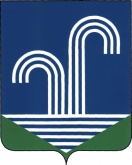 АДМИНИСТРАЦИИ БРАТКОВСКОЕ СЕЛЬСКОГО ПОСЕЛЕНИЯКОРЕНОВСКОГО РАЙОНАПОСТАНОВЛЕНИЕот 25 марта 2022 года								№  21село БратковскоеОб утверждении ведомственной целевой программы  «Приобретение музыкального оборудования в МБУК БСПКР Журавский сельский дом культуры» на 2023 год  В соответствии с Федеральным законом от 06 октября 2003 года                         № 131-ФЗ «Об общих принципах организации местного самоуправления в Российской Федерации», постановлением администрации Братковского сельского поселения Кореновского района от 14 мая 2015 года № 47 «Об утверждении Порядка разработки, утверждения и реализации ведомственных целевых программ Братковского сельского поселения Кореновского района» администрация Братковского сельского поселения Кореновского района              п о с т а н о в л я е т:1.Утвердить ведомственную целевую программу «Приобретение музыкального оборудования в МБУК БСПКР Журавский сельский дом культуры» на 2023 год  (приложение).2. Настоящее постановление обнародовать на информационных стендах Братковского сельского поселения Кореновского района, а также разместить в сети Интернет на официальном сайте администрации Братковского сельского поселения Кореновского  района. 3.Постановление вступает в силу после его подписания и распространяется на правоотношения, возникшие с 01 января 2023 года.                                                                      Глава Братковскогосельского поселенияКореновского района							          А.В. ДемченкоПАСПОРТ  ведомственной целевой программы «Приобретение музыкального оборудования в МБУК БСПКР Журавский сельский дом культуры» на 2023 год  Характеристика проблемы (задачи)Проводимая в Краснодарском крае широкомасштабная модернизация всех сфер деятельности ставит задачи по совершенствованию стратегической политики в сфере культуры, направленной на повышение качества обслуживания населения и расширение ассортимента предоставляемых социально-культурных услуг. Процессы информатизации современной жизни настоятельно требуют от учреждений культуры внедрения информационных технологий с целью более оперативного и качественного удовлетворения запросов посетителей.2.Основные цели и задачи ПрограммыСоздание благоприятных условий для привлечения жителей Братковского сельского поселения к культурным ценностям.	Улучшения качества культурных услуг.	Реализация творческих способностей населения через деятельность культурно – досуговых учреждений.	Комплексная реализация поставленных целей требует решения следующих задач:Сохранение, использование и популяризация объектов культурного наследия (памятников истории и культуры) находящиеся в собственности поселенияАдаптация учреждений культуры к современным условиям.Укрепление материально-технической базы Журавского сельского Дома культуры.Создание условий для приобщения населения к профессиональному и самодеятельному искусству.3. Система программных мероприятийМЕРОПРИЯТИЯведомственной целевой программы «Приобретение музыкального оборудования в МБУК БСПКР Журавский сельский дом культуры» на 2023 год  4. Ресурсное обеспечение Общие затраты на реализацию Программы составляют 25,0 тыс. рублейОбъемы и источники финансирования ведомственной целевой программы«Приобретение музыкального оборудования в МБУК БСПКР Журавский сельский дом культуры» на 2023 год  5. Организация управления ведомственной целевой программойОтветственность за своевременное и качественное исполнение мероприятий Программы, рациональное использование выделяемых на ее выполнение финансовых ресурсов, несут исполнители Программы в соответствии с действующим законодательством.Контроль за выполнением программы осуществляется в соответствии с  постановлением администрации Братковского сельского поселения Кореновского района от 14 мая 2015 №  47 «Об утверждении Порядка разработки, утверждения и реализации ведомственных целевых программ Братковского сельского поселения Кореновского района».6. Оценка эффективности реализации ПрограммыЭффективность реализации Программы в целом оценивается по результатам достижения установленных значений каждого из основных показателей (индикаторов) по отношению к предыдущему году.Оценка эффективности реализации Программы проводится на основе анализа:1) степени достижения целей и решения задач муниципальной программы путем сопоставления фактически достигнутых значений основных показателей (индикаторов) программы и их плановых значений. Данное значение (Сд) определяется по формуле:Сд = Зф / Зп x 100%, где:Зф - фактическое значение индикатора (показателя) муниципальной программы;Зп - плановое значение индикатора (показателя) муниципальной программы.2) степени соответствия запланированному уровню затрат и эффективности использования средств местного бюджета  и иных источников ресурсного обеспечения программы путем сопоставления плановых и фактических объемов финансирования подпрограмм и основных мероприятий программы по каждому источнику ресурсного обеспечения. Данное значение (Уф) рассчитывается по формуле:Уф = Фф / Фп x 100%, где:Фф - фактический объем финансовых ресурсов, направленный на реализацию муниципальной программы;Фп - плановый объем финансовых ресурсов на соответствующий отчетный период.3) степени реализации мероприятий муниципальной программы на основе сопоставления ожидаемых и фактически полученных результатов по годам на основе ежегодных планов реализации программы.Интервалы значений показателей, характеризующих уровень эффективности:1) высокий уровень эффективности:значения 95 проц. и более показателей программы входят в установленный интервал значений для отнесения программы к высокому уровню эффективности,не менее 95 проц. мероприятий, запланированных на отчетный год, выполнены в полном объеме;2) удовлетворительный уровень эффективности:значения 80 проц. и более показателей программы входят в установленный интервал значений для отнесения муниципальной программы к высокому уровню эффективности,не менее 80 проц. мероприятий, запланированных на отчетный год, выполнены в полном объеме;3) неудовлетворительный уровень эффективности:реализация муниципальной программы не отвечает критериям, указанным в пунктах 1 и 2.Показатели реализации подпрограмм предполагают оценку интегрированного эффекта от реализации основных мероприятий.Оценка эффективности реализации поставленных задач производится на основе целевых индикаторов (показателей), позволяющих оценить ход реализации Программы, которые имеют количественные критерии оценкиЦелевые индикаторы программыГлава Братковскогосельского поселенияКореновского района						        А.В. ДемченкоКореновского городскоПриложениеУТВЕРЖДЕНпостановлением администрацииБратковского сельского 	поселения Кореновского районаот 25.03.2022 №21Наименование ПрограммыВедомственная целевая программа  «Приобретение музыкального оборудования в МБУК БСПКР Журавский сельский дом культуры» на 2023 год  Основание для разработки ПрограммыФедеральный закон от 06.10.2003 № 131-ФЗ «Об общих принципах организации местного самоуправления в Российской Федерации»Разработчик ПрограммыАдминистрация Братковского сельского поселения Кореновского районаНаименование субъекта бюджетного планированияАдминистрация Братковского сельского поселения Кореновского районаЗаказчик и исполнитель мероприятий ПрограммыАдминистрация Братковского сельского поселения Кореновского районаЦели Программы     Повышение роли клубных учреждений в духовной сфере общества, системе воспитания населения Братковского сельского поселения;
    Улучшение материально-технической базы Братковского сельского Дома культуры, условий труда работников учреждения культуры;
увеличение количества участников в клубных формированиях.
     Создание на селе условий для творческой деятельности населения, молодежи и детей;
     Пробуждение у сельского населения интереса к концертной и культурно-досуговой деятельности.Задачи Программы- повысит уровень планирования и реализации мероприятий по благоустройству (сделает их современными, эффективными, оптимальными, открытыми, востребованными гражданами);  -   пробуждение у сельского населения интереса к концертной и культурно-досуговой деятельности.-привлечение жителей поселения при решении вопросов обустройства территории сельского поселения.Целевые индикаторы и показатели Приобретение музыкального оборудования в МБУК БСПКР Журавский сельский дом культуры» на 2023 годНаименование программных мероприятийПриобретение музыкального оборудования в МБУК БСПКР Журавский сельский дом культуры» на 2023 год Сроки реализации Программы2023 годОбъемы и источники финансированияФинансирование программы в 2023 году осуществляется  за счет средств местного бюджета-25,0 тыс. руб., федерального и краевого бюджета-0 тыс. руб. Ожидаемые конечные результаты реализации Программы-создание благоприятных условий  проживания жителей Братковского сельского поселения Кореновского района;-повысить уровень информативности учреждений культуры  Братковского сельского поселения Кореновского района№
п/пнаименование  
мероприятия Содержание мероприятияСрок исполнения мероприятийобъем    
финанси-рования, тыс.руб.Ответственный исполнитель1Приобретение музыкального оборудования в МУБУК БСПКР Журавский сельский дом культурыПриобретение оборудованияВторой квартал2023г.25,0Глава Братковского сельского поселения Кореновского района А.В. ДемченкоИтого:25,0Наименование объектовИсточники финансирования программы Источники финансирования программы Источники финансирования программы Источники финансирования программы Срок реализации мероприятий по программеНаименование объектовСредства бюджета поселения, тыс. руб.Средства федерального и краевого бюджета, тыс. руб.Внебюджетные средства, тыс. руб.Всего средств из всех источников финансирования, тыс. руб.Срок реализации мероприятий по программеПриобретение музыкального оборудования в МУБУК БСПКР Журавский сельский дом культуры25,00025,0Второй квартал2023 годаИтого:25,00025,0№ п/пНаименование индикатора результативностиЕд. измеренияБазовый показатель 2022 год План на 2023 год 1Приобретение музыкального оборудования в МБУК БСПКР Журавский сельский дом культуры» на 2021-2023 годУс. ед01